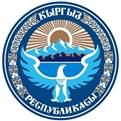 КОНСТИТУЦИЯ КЫРГЫЗСКОЙ РЕСПУБЛИКИ(Введена в действие Законом Кыргызской Республики от 5 мая 2021 года)Мы, народ Кыргызской Республики,исходя из права самостоятельно определять собственную судьбу;в целях обеспечения верховенства права, справедливости и равноправия;утверждая основы подлинного народовластия;храня верность традициям предков, следуя заветам Манаса Великодушного жить в единстве, мире и согласии, в гармонии с природой;утверждая права и интересы народа Кыргызской Республики;выражая непоколебимую волю к сохранению и укреплению государственности;подтверждая приверженность к защите, уважению прав и свобод человека и гражданина;признавая общечеловеческие принципы и ценности;стремясь к социальной справедливости, экономическому благосостоянию, развитию образования, науки и духовности;чтя память героев, отдавших свою жизнь за свободу нашего народа;осознавая ответственность за свое Отечество перед нынешними и будущими поколениями, принимаем настоящую Конституцию.РАЗДЕЛ ПЕРВЫЙ. ОСНОВЫ КОНСТИТУЦИОННОГО СТРОЯГЛАВА I. ПОЛИТИЧЕСКИЕ ОСНОВЫ КОНСТИТУЦИОННОГО СТРОЯСтатья 11. Кыргызская Республика (Кыргызстан) - независимое, суверенное, демократическое, унитарное, правовое, светское и социальное государство.2. Суверенитет Кыргызской Республики не ограничен и распространяется на всю ее территорию.3. Кыргызская Республика самостоятельно проводит внутреннюю и внешнюю политику.4. Народ Кыргызской Республики - носитель суверенитета и единственный источник государственной власти.5. Народ Кыргызстана составляют граждане всех этносов Кыргызской Республики.6. От имени народа Кыргызской Республики вправе выступать Президент и Жогорку Кенеш.Статья 21. Самостоятельное определение основ конституционного строя является суверенным правом народа Кыргызской Республики.2. В Кыргызской Республике народовластие основывается на принципах принадлежности всей полноты власти народу, защиты прав и свобод человека и гражданина, свободного и реального доступа к управлению делами государства и общества.3. Граждане Кыргызской Республики осуществляют свою власть непосредственно на выборах и референдумах (всенародное голосование), а также через систему государственных органов и органов местного самоуправления на основе Конституции и законов Кыргызской Республики.4. Выборы и референдумы проводятся на основе свободного, всеобщего, равного и прямого избирательного права при тайном голосовании. Правом избирать обладают граждане Кыргызской Республики, достигшие 18 лет.5. На референдум могут быть вынесены законы и другие вопросы государственного значения. Порядок проведения референдума устанавливается конституционным законом.6. Запрещается влиять на свободу выбора избирателей, используя запрещенные законом финансовые, административные и иные ресурсы.Статья 31. Территория Кыргызской Республики в пределах ее границ целостна и неприкосновенна.2. В целях организации государственного управления и местного самоуправления территория Кыргызской Республики делится на определяемые законом административно-территориальные единицы.Статья 4Государственная власть в Кыргызской Республике основывается на принципах:- верховенства власти народа, представляемой и обеспечиваемой всенародно избираемыми Президентом и Жогорку Кенешем;- разделения ее на законодательную, исполнительную, судебную ветви, их согласованного функционирования и взаимодействия;- открытости государственных органов, органов местного самоуправления и их должностных лиц, осуществления ими своих полномочий в интересах народа;- разграничения полномочий и функций государственных органов и органов местного самоуправления;- запрета государственным и муниципальным должностным лицам осуществлять действия (бездействие), создающие условия для коррупции;- конституционно-правовой и иной ответственности государственных органов, органов местного самоуправления и их должностных лиц перед народом.Статья 51. Государство и его органы служат всему обществу, а не какой-то его части.2. Не допускаются действия, направленные на насильственный захват и незаконное удержание государственной власти, присвоение полномочий государственных органов, органов местного самоуправления, их должностных лиц.Узурпация государственной власти - особо тяжкое преступление.Статья 61. Настоящая Конституция имеет высшую юридическую силу и прямое действие в Кыргызской Республике.2. Конституционные законы, законы и другие нормативные правовые акты принимаются на основе Конституции.3. Общепризнанные принципы и нормы международного права, а также международные договоры, вступившие в силу в соответствии с законодательством Кыргызской Республики, являются составной частью правовой системы Кыргызской Республики.Порядок и условия применения международных договоров и общепризнанных принципов и норм международного права определяются законом.4. Официальное опубликование законов и иных нормативных правовых актов является обязательным условием вступления их в силу.5. Закон или иной нормативный правовой акт, устанавливающий новые обязанности или отягчающий ответственность, обратной силы не имеет.Статья 71. Народный Курултай - общественно-представительное собрание.Народный Курултай как совещательное, наблюдательное собрание дает рекомендации по направлениям общественного развития.2. Организация и порядок деятельности Народного Курултая определяются Конституцией и конституционным законом.Статья 81. В Кыргызской Республике могут создаваться политические партии, профессиональные союзы и другие общественные объединения для реализации и защиты прав, свобод и интересов человека и гражданина.2. Политические партии содействуют многообразному выражению политического волеизъявления различных социальных слоев и групп общества.3. В Кыргызской Республике запрещается:1) формирование и функционирование партийных организаций в государственных и муниципальных учреждениях, организациях; осуществление государственными и муниципальными служащими партийной работы, за исключением случаев, когда такая работа осуществляется вне служебной деятельности;2) членство военнослужащих, сотрудников правоохранительных органов и судей в политических партиях, их выступление в поддержку какой-либо политической партии;3) создание политических партий на религиозной и этнической основе, преследование религиозными объединениями политических целей;4) создание объединениями граждан военизированных формирований;5) функционирование политических партий, общественных и религиозных объединений, их представительств и филиалов, деятельность которых направлена на насильственное изменение конституционного строя, подрыв национальной безопасности, разжигание социальной, расовой, межнациональной и религиозной розни.4. Политические партии, профессиональные союзы и другие общественные объединения обеспечивают прозрачность своей финансовой и хозяйственной деятельности.Статья 91. В Кыргызской Республике никакая религия не может быть установлена в качестве государственной или обязательной.2. Религия и все религиозные культы отделены от государства.3. Запрещается вмешательство религиозных объединений, священнослужителей и служителей культов в деятельность органов государственной власти.Статья 101. Средствам массовой информации гарантируется право на получение информации от государственных органов и органов местного самоуправления, их распространение, право на свободу выражения мнений.2. Цензура в Кыргызской Республике не допускается. Средства массовой информации свободны и осуществляют свою деятельность в соответствии с законом.3. Информационная безопасность в Кыргызской Республике охраняется государством.4. В целях защиты подрастающего поколения мероприятия, противоречащие моральным и нравственным ценностям, общественному сознанию народа Кыргызской Республики, могут ограничиваться законом.5. Перечень мероприятий, подлежащих ограничению, и перечень ограничиваемой в доступе и распространении информации устанавливаются законом.Статья 111. Кыргызская Республика не имеет целей экспансии, агрессии и военных целей.Вооруженные Силы Кыргызской Республики формируются на принципах самообороны и оборонительной достаточности.2. Право ведения войны, за исключением случаев агрессии против Кыргызской Республики и других государств, связанных обязательствами коллективной обороны, не признается. Разрешение по каждому случаю отправления частей Вооруженных Сил Кыргызской Республики за пределы территории Кыргызской Республики принимается Жогорку Кенешем большинством не менее двух третей голосов от общего числа депутатов.3. Использование Вооруженных Сил Кыргызской Республики для решения внутригосударственных политических задач запрещается.4. Кыргызская Республика стремится к сосуществованию с другими государствами на принципах согласия и справедливости, взаимовыгодного сотрудничества, мирного решения глобальных и региональных проблем.Статья 12Чрезвычайное положение, чрезвычайная ситуация и военное положение в Кыргызской Республике вводятся в случаях и порядке, предусмотренных Конституцией и законами.Статья 131. Кыргызский язык - государственный язык Кыргызской Республики.Порядок применения государственного языка определяется конституционным законом.2. В Кыргызской Республике в качестве официального используется русский язык.3. Представителям всех этнических групп, образующих народ Кыргызской Республики, гарантируется право на создание условий для сохранения, изучения и развития родного языка.Статья 141. Кыргызская Республика имеет государственные символы - Флаг, Герб, Гимн. Их описание и порядок официального использования устанавливаются законом.2. Город Бишкек - столица Кыргызской Республики.Города Бишкек и Ош являются городами республиканского значения. Статус городов республиканского значения определяется законом.3. Национальной денежной единицей Кыргызской Республики является сом.ГЛАВА II. СОЦИАЛЬНО-ЭКОНОМИЧЕСКИЕ ОСНОВЫ КОНСТИТУЦИОННОГО СТРОЯСтатья 151. В Кыргызской Республике в равной степени признаются и защищаются частная, государственная, муниципальная и иные формы собственности.2. Собственность неприкосновенна. Никто не может быть произвольно лишен своего имущества. Право наследования гарантируется.Изъятие имущества помимо воли собственника допускается только по решению суда в установленном законом порядке.Изъятие имущества для общественных и государственных нужд, определенных законом, осуществляется по решению суда путем предоставления справедливого и предварительного обеспечения возмещения стоимости этого имущества и убытков, причиненных в результате отчуждения имущества.3. Обращение в государственную собственность имущества, находящегося в собственности граждан и юридических лиц, (национализация) производится на основании закона с возмещением стоимости этого имущества и других убытков.4. Кыргызская Республика защищает собственность своих граждан и юридических лиц, а также свою собственность, находящуюся на территории иностранных государств.5. Памятники историко-культурного наследия, архитектурные, археологические объекты и находки являются государственной собственностью и особо охраняются законом.Статья 161. Земля, ее недра, воздушное пространство, воды, леса, пастбища, растительный и животный мир, другие природные ресурсы являются исключительной собственностью Кыргызской Республики.2. Земля и природные ресурсы используются как основа жизни и деятельности народа Кыргызской Республики; для сохранения единой экологической системы и устойчивого развития они находятся под контролем и особой охраной государства.3. Земля, за исключением пастбищ и лесов, может находиться в частной и муниципальной формах собственности.Земля не может находиться на праве частной собственности иностранных граждан и юридических лиц с иностранным участием.4. Гарантии защиты прав собственников земли определяются законом.Статья 171. Кыргызская Республика создает условия для развития различных форм экономической деятельности и защищает интересы национальной экономики.2. Направления экономического и социального развития Кыргызской Республики отражаются в национальных программах.3. Государство гарантирует защиту инвестиций и субъектов инвестиционной деятельности в порядке, определяемом законом.Статья 181. Государственный бюджет Кыргызской Республики состоит из республиканского и местных бюджетов, включает доходы и расходы государства.2. На территории Кыргызской Республики действует единая налоговая система. Право установления налогов принадлежит Жогорку Кенешу. Законы, устанавливающие новые налоги и ухудшающие положение налогоплательщиков, обратной силы не имеют.Статья 191. Государство заботится о благосостоянии народа и его социальной защите.2. Кыргызская Республика обеспечивает поддержку социально незащищенных категорий граждан, охрану труда и здоровья.3. Кыргызская Республика развивает систему социальных служб, медицинского обслуживания, обеспечивает гарантии государственных пенсий, пособий и иные гарантии социальной защиты.Статья 201. Семья - основа общества. Семья, отцовство, материнство и детство находятся под охраной общества и государства.2. Уважение и забота об отце, матери - священный долг детей.3. Дети - важнейшая ценность Кыргызской Республики. Государство создает условия, способствующие разностороннему духовному, нравственному, интеллектуальному и физическому развитию детей, их гражданско-патриотическому воспитанию.ГЛАВА III. ДУХОВНО-КУЛЬТУРНЫЕ ОСНОВЫ ОБЩЕСТВАСтатья 211. Государство заботится о развитии культуры народа Кыргызстана, сохраняя обычаи и традиции, не ущемляющие права и свободы человека.2. Почитание старших и уважение к младшим - священная традиция народа.3. Государство охраняет историческое, материальное и духовное наследие народа Кыргызстана.4. Государство обеспечивает межэтническое и межконфессиональное согласие.Статья 221. Развитие общества и государства опирается на научные исследования, современные технологии и инновации.2. Государство поддерживает все виды и формы образования в образовательных организациях независимо от форм собственности.Государство заботится о каждом обучающемся, качестве обучения и повышении статуса педагогических работников.Государство финансирует и осуществляет материально-техническое обеспечение деятельности государственных образовательных организаций.3. Государство содействует развитию науки, научно-творческому развитию, научно-технологическим достижениям, открытиям, инновациям и изобретениям.Государство финансирует и поддерживает научные учреждения и организации, реализует стратегию их развития.4. Государство обеспечивает аттестацию научных и научно-педагогических кадров, способствующих научно-техническому прогрессу.5. Национальная академия наук Кыргызской Республики, основываясь на принципах преемственности и научного прогресса, координирует направления в сфере фундаментальных и прикладных наук.РАЗДЕЛ ВТОРОЙ. ПРАВА, СВОБОДЫ И ОБЯЗАННОСТИ ЧЕЛОВЕКА И ГРАЖДАНИНАГЛАВА I. ОБЩИЕ ПРИНЦИПЫСтатья 231. Права и свободы человека неотчуждаемы и принадлежат каждому от рождения. Они признаются в качестве абсолютных, неотчуждаемых и защищаемых законом и судом от посягательств со стороны кого бы то ни было.Права и свободы человека относятся к высшим ценностям Кыргызской Республики. Они действуют непосредственно, определяют смысл и содержание деятельности всех государственных органов, органов местного самоуправления и их должностных лиц.2. Права и свободы человека и гражданина могут быть ограничены Конституцией и законами в целях защиты национальной безопасности, общественного порядка, охраны здоровья и нравственности населения, защиты прав и свобод других лиц. Такие ограничения могут быть введены также с учетом особенностей военной или иной государственной службы. Вводимые ограничения должны быть соразмерными указанным целям.3. Запрещается принятие подзаконных нормативных правовых актов, ограничивающих права и свободы человека и гражданина.4. Законом не могут устанавливаться ограничения прав и свобод человека в иных целях и в большей степени, чем это предусмотрено Конституцией.5. Не подлежат никаким ограничениям установленные Конституцией права и свободы человека.6. Не подлежат никаким ограничениям установленные Конституцией гарантии запрета.Статья 241. Кыргызская Республика обеспечивает всем лицам, находящимся в пределах ее территории и под ее юрисдикцией, защиту их прав и свобод.Никто не может подвергаться дискриминации по признаку пола, расы, языка, инвалидности, этнической принадлежности, вероисповедания, возраста, политических или иных убеждений, образования, происхождения, имущественного или иного положения, а также других обстоятельств.Лица, допустившие дискриминацию, несут ответственность в соответствии с законом.Не являются дискриминацией специальные меры, установленные законом и направленные на обеспечение равных возможностей для различных социальных групп в соответствии с международными обязательствами.2. В Кыргызской Республике все равны перед законом и судом.3. В Кыргызской Республике мужчины и женщины имеют равные права и свободы и равные возможности для их реализации.ГЛАВА II. ЛИЧНЫЕ ПРАВА И СВОБОДЫСтатья 251. Каждый имеет неотъемлемое право на жизнь. Посягательство на жизнь и здоровье человека недопустимо. Никто не может быть произвольно лишен жизни. Смертная казнь запрещается.2. Каждый имеет право защищать свою жизнь и здоровье, жизнь и здоровье других лиц от противоправных посягательств в пределах необходимой обороны.Статья 261. Семья создается на основе добровольного вступления в брак мужчины и женщины, достигших установленного законом брачного возраста. Брак не допускается без согласия двух лиц, вступающих в брак. Брак регистрируется государством.2. Забота о детях, их воспитание в равной мере являются правом и обязанностью как отца, так и матери. Трудоспособные, совершеннолетние дети обязаны заботиться о родителях.3. Супруги имеют равные права и обязанности в браке и семье.Статья 271. Каждый ребенок имеет право на уровень жизни, необходимый для его физического, умственного, духовного, нравственного и социального развития.2. В Кыргызской Республике действует принцип обеспечения наилучших интересов ребенка.3. Ответственность за обеспечение необходимых для развития ребенка условий жизни возлагается на каждого из родителей, опекунов и попечителей.4. Государство заботится, воспитывает и обучает детей-сирот и детей, оставшихся без попечения родителей, до 18 лет. При этом им создаются условия для получения бесплатного начального, среднего и высшего профессионального образования. Им оказывается социальное обеспечение.Статья 281. В Кыргызской Республике не допускается рабство, торговля людьми.2. Запрещается эксплуатация детского труда.3. Запрещается принудительный труд, кроме случаев войны, ликвидации последствий стихийных бедствий и других чрезвычайных обстоятельств, а также в порядке исполнения решения суда.Не считается принудительным трудом привлечение к военной, альтернативной (вневойсковой) службе.Статья 291. Каждый имеет право на неприкосновенность частной жизни, защиту чести и достоинства.Человеческое достоинство в Кыргызской Республике абсолютно и неприкосновенно.2. Никто не может быть подвергнут уголовному преследованию за распространение информации, порочащей или унижающей честь и достоинство личности.3. Каждый имеет право на тайну переписки, телефонных и иных переговоров, почтовых, телеграфных, электронных и иных сообщений. Ограничение этих прав допускается только в соответствии с законом и на основании судебного решения.4. Не допускается сбор, хранение, использование и распространение конфиденциальной информации, информации о частной жизни человека без его согласия, кроме случаев, установленных законом.5. Каждому гарантируется защита, в том числе судебная, от неправомерного сбора, хранения, распространения конфиденциальной информации и информации о частной жизни человека, а также гарантируется право на возмещение материального и морального вреда, причиненного неправомерными действиями.Статья 301. Каждый имеет право на неприкосновенность жилища и иных объектов, находящихся у него в собственности или ином праве. Никто не может проникать в жилище и иные объекты против воли человека, в пользовании которого они находятся.2. Производство обыска, выемки, осмотра и осуществление иных действий, а также проникновение представителей власти в жилище и иные объекты, находящиеся в собственности или ином праве, допускаются лишь на основании судебного решения.3. В исключительных случаях, предусмотренных законом, обыск, выемка, осмотр и осуществление иных действий, проникновение представителей власти в жилище и иные объекты, находящиеся в собственности или ином праве, допускаются без судебного решения. Законность и обоснованность таких действий подлежат рассмотрению судом.4. Гарантии и ограничения, установленные настоящей статьей, распространяются также на юридические лица.Статья 311. Каждый имеет право на свободу передвижения, выбор места пребывания и жительства в пределах территории Кыргызской Республики.2. Гражданин Кыргызской Республики имеет право свободно выезжать за пределы Кыргызской Республики и беспрепятственно возвращаться. Ограничение права выезда допускается только на основании закона.Право граждан Кыргызской Республики на беспрепятственное возвращение не подлежит никаким ограничениям.Статья 321. Каждый имеет право на свободу мысли и мнения.2. Каждый имеет право на свободу выражения своего мнения, свободу слова и печати.3. Никто не может быть принужден к выражению своего мнения или отказу от него.4. Запрещается пропаганда национальной, расовой, религиозной ненависти, гендерного и иного социального превосходства, призывающая к дискриминации, вражде или насилию.Статья 331. Каждый имеет право свободно искать, получать, хранить, использовать информацию и распространять ее устно, письменно или иным способом.2. Каждый имеет право на ознакомление в государственных органах, органах местного самоуправления, учреждениях и организациях со сведениями о себе.3. Каждый имеет право на получение информации о деятельности государственных органов, органов местного самоуправления и их должностных лиц, юридических лиц с участием государственных органов и органов местного самоуправления, а также организаций, финансируемых из республиканского и местных бюджетов.4. Каждому гарантируется доступ к информации, находящейся в ведении государственных органов, органов местного самоуправления и их должностных лиц. Порядок предоставления информации определяется законом.Статья 341. Каждому гарантируется свобода совести и вероисповедания.2. Каждый имеет право исповедовать индивидуально или совместно с другими любую религию или не исповедовать никакой.3. Каждый вправе свободно выбирать и иметь религиозные и иные убеждения.4. Никто не может быть принужден к выражению своих религиозных и иных убеждений или отказу от них.Статья 35Каждый имеет право на возмещение государством вреда, причиненного незаконными действиями (бездействием) государственных органов, органов местного самоуправления и их должностных лиц при исполнении служебных обязанностей.Статья 36Каждый имеет право на свободу объединения.ГЛАВА III. ПОЛИТИЧЕСКИЕ ПРАВАСтатья 371. Граждане Кыргызской Республики имеют право избирать и быть избранными в государственные органы и органы местного самоуправления, а также участвовать в референдуме.2. Граждане Кыргызской Республики имеют право участвовать в управлении делами общества и государства как непосредственно, так и через своих представителей.3. Граждане Кыргызской Республики имеют равные права, равные возможности при поступлении на государственную гражданскую и муниципальную службу, продвижении в должности в порядке, предусмотренном законом.4. Граждане Кыргызской Республики имеют право участвовать в обсуждении и принятии законов и решений республиканского и местного значения.5. Каждый имеет право на обращение в органы государственной власти, органы местного самоуправления и к их должностным лицам, которые обязаны предоставить обоснованный ответ в установленный законом срок.6. Граждане имеют право участвовать в формировании республиканского и местных бюджетов, а также получать информацию о фактически расходуемых средствах из бюджета.Статья 38Граждане Кыргызской Республики, имеющие иное гражданство, не вправе занимать политические и специальные государственные должности. Данное ограничение может быть установлено законом и для других государственных должностей.Статья 391. Каждый имеет право на свободу мирных собраний. Никто не может быть принужден к участию в собрании.2. В целях обеспечения проведения мирного собрания каждый вправе подать уведомление в государственные органы или органы местного самоуправления.3. Организаторы и участники мирных собраний не несут ответственности за отсутствие уведомления о проведении мирного собрания, несоблюдение формы уведомления, его содержания и сроков подачи.4. Организация и порядок проведения мирных собраний определяются законом.ГЛАВА IV. ЭКОНОМИЧЕСКИЕ И СОЦИАЛЬНЫЕ ПРАВАСтатья 40Каждый имеет право на владение, пользование и распоряжение своим имуществом, результатами своей деятельности.Статья 41Каждый имеет право на экономическую свободу, свободное использование своих способностей и своего имущества для любой экономической деятельности, не запрещенной законом.Статья 421. Каждый имеет право на свободу труда, распоряжаться своими способностями к труду, на выбор профессии и рода занятий, охрану и условия труда, отвечающие требованиям безопасности и гигиены, а также право на получение оплаты труда не ниже установленного законом прожиточного минимума.2. Каждый имеет право на отдых.3. Максимальная продолжительность рабочего времени, минимальный еженедельный отдых и оплачиваемый ежегодный отпуск, а также иные основные условия осуществления права на отдых определяются законом.4. Граждане имеют право на забастовку. Порядок и условия проведения забастовок определяются законом.Статья 431. Каждый имеет право на охрану здоровья и медицинское страхование. Условия медицинского страхования определяются законом.2. Государство создает условия для медицинского обслуживания каждого и принимает меры по развитию государственных, муниципальных, частных и иных организаций здравоохранения.Государство создает необходимые условия для работников медицинских организаций и обеспечивает их социальную защиту.3. Граждане имеют право на бесплатное пользование сетью государственных организаций здравоохранения.Медицинское обслуживание, включая обслуживание на льготных условиях, осуществляется за счет государства в объеме государственных гарантий, предусмотренных законом.4. Сокрытие должностными лицами фактов и обстоятельств, создающих угрозу для жизни и здоровья людей, влечет установленную законом ответственность.5. Платное медицинское обслуживание граждан допускается на основаниях и в порядке, установленных законом.Статья 441. В Кыргызской Республике в предусмотренных законом порядке и случаях гарантируется социальное обеспечение за счет государства в старости, в случае болезни, инвалидности, утраты трудоспособности, потери кормильца.2. Пенсия, социальное пособие и другая социальная помощь обеспечивают уровень жизни не ниже установленного законом размера прожиточного минимума.3. Государство обеспечивает функционирование системы социальной защиты лиц с ограниченными возможностями здоровья, основанной на полном и равном осуществлении ими прав и свобод человека и гражданина, их социальную интеграцию без какой-либо дискриминации, создание доступной среды для лиц с ограниченными возможностями здоровья и улучшения качества их жизни.4. Государство поощряет добровольное социальное страхование, создание дополнительных форм социального обеспечения и благотворительную деятельность.5. Социальная деятельность государства не должна принимать форму государственного попечительства, ограничивающего экономическую свободу, активность и возможности гражданина самому достигать экономического благополучия для себя и своей семьи.Статья 451. Каждый имеет право на жилище.2. Никто не может быть произвольно лишен жилища.3. Государственные органы и органы местного самоуправления поощряют жилищное строительство, создают условия для реализации права на жилище.4. Малоимущим и иным нуждающимся лицам предоставляется жилье из государственных, муниципальных и других жилищных фондов либо в социальных учреждениях на основаниях и в порядке, предусмотренных законом.Статья 461. Каждый имеет право на образование.2. Основное общее образование обязательно.3. Каждый имеет право бесплатно получить дошкольное, основное общее, среднее общее и начальное профессиональное образование в государственных образовательных организациях.4. Государство создает условия для обучения каждого гражданина государственному, официальному и одному из иностранных языков, начиная с учреждений дошкольного образования до среднего общего образования.5. Государство создает равные условия для развития государственных, муниципальных, частных и других форм учебных заведений.6. Государство создает условия для развития физической культуры и спорта.7. Государство содействует повышению профессиональной квалификации граждан в порядке, предусмотренном законом.Статья 471. В Кыргызской Республике молодежи гарантируется право на духовно-культурное, нравственное и физическое развитие.2. Государство обеспечивает проведение молодежной политики, направленной на создание необходимых условий для образования и занятости молодежи, поддержки молодых семей, свободного участия молодежи в политической, социальной, экономической, культурной и других сферах деятельности.Статья 481. В целях самореализации, личностного развития каждому гарантируется свобода научного, технического, художественного и иных видов творчества, преподавания и обучения. Каждый имеет право на осуществление творческой деятельности в соответствии со своими интересами и способностями.2. Каждый имеет право на участие в культурной жизни и доступ к ценностям культуры.3. Государство создает условия для повышения правовой культуры и правосознания граждан.4. Интеллектуальная собственность охраняется законом.Статья 491. Каждый имеет право на благоприятную для жизни и здоровья экологическую среду.2. Каждый имеет право на возмещение вреда, причиненного здоровью или имуществу действиями в области природопользования.3. Каждый обязан охранять и бережно относиться к окружающей природной среде, растительному и животному миру.Статья 50Каждый обязан платить налоги и сборы в случаях и порядке, предусмотренных законом.ГЛАВА V. ГРАЖДАНСТВО. ПРАВА И ОБЯЗАННОСТИ ГРАЖДАНИНАСтатья 511. Гражданство Кыргызской Республики - устойчивая правовая связь человека с государством, выражающаяся в совокупности их взаимных прав и обязанностей.2. Ни один гражданин не может быть лишен своего гражданства. За лицами, являющимися гражданами Кыргызской Республики, признается принадлежность к гражданству другого государства в соответствии с законами и международными договорами, участницей которых является Кыргызская Республика.3. Каждый, доказавший свою принадлежность к народу Кыргызстана, имеет право приобрести гражданство Кыргызской Республики в упрощенном порядке.Кыргызы, проживающие за пределами Кыргызской Республики, несмотря на наличие гражданства другого государства, вправе получить гражданство Кыргызской Республики в упрощенном порядке.Порядок и условия приобретения гражданства Кыргызской Республики определяются законом.4. Паспорт гражданина Кыргызской Республики является собственностью государства.5. Гражданин Кыргызской Республики не может быть выдворен за пределы республики или выдан другому государству.6. Кыргызская Республика гарантирует своим гражданам защиту и покровительство за ее пределами.7. Иностранные граждане или лица без гражданства, ранее состоявшие в гражданстве Кыргызской Республики, имеют право на получение вида на жительство в упрощенном порядке.Статья 521. В Кыргызской Республике иностранные граждане и лица без гражданства имеют права и обязанности наравне с гражданами Кыргызской Республики, кроме случаев, установленных законами или вступившими в силу в установленном законодательством порядке международными договорами, участницей которых является Кыргызская Республика.2. Кыргызская Республика в соответствии с международными обязательствами предоставляет политическое убежище иностранным гражданам и лицам без гражданства, преследуемым по политическим мотивам, а также по мотивам нарушения прав и свобод человека.Лицо, получившее политическое убежище, не может быть выдано другому государству.Статья 531. Соблюдение правил и норм общественного поведения, уважительное отношение к интересам общества есть обязанность каждого человека. Осуществление человеком своих прав и свобод не должно нарушать права и свободы других лиц.2. Каждый вправе осуществлять любые действия и деятельность, кроме запрещенных Конституцией и законами.3. Каждый обязан соблюдать Конституцию и законы, уважать права, свободы, честь и достоинство других лиц.Статья 541. Защита Отечества - священный долг и обязанность граждан Кыргызской Республики.2. Граждане Кыргызской Республики несут военную службу в пределах и на условиях, установленных законом. Основания и порядок освобождения от несения военной службы или замены ее альтернативной службой устанавливаются законом.ГЛАВА VI. ГАРАНТИИ ПРАВ И СВОБОД ЧЕЛОВЕКА И ГРАЖДАНИНАСтатья 55В Кыргызской Республике признаются и гарантируются права и свободы человека и гражданина в соответствии с общепризнанными принципами и нормами международного права, а также вступившими в силу в установленном законодательством порядке международными договорами, участницей которых является Кыргызская Республика.Статья 561. Государство обеспечивает права и свободы граждан в порядке, закрепленном Конституцией и законами.2. В Кыргызской Республике не должны приниматься законы, отменяющие или умаляющие права и свободы человека.3. Ограничения, касающиеся физической и моральной неприкосновенности личности, допустимы только на основании закона, по приговору суда как наказание за совершенное преступление.4. Никто не может подвергаться пыткам и другим бесчеловечным, жестоким или унижающим достоинство видам обращения или наказания.5. Каждый лишенный свободы имеет право на гуманное обращение, не унижающее человеческое достоинство.6. Запрещаются медицинские, биологические, психологические опыты над людьми без их добровольного согласия, выраженного и удостоверенного надлежащим образом.Статья 571. Каждый считается невиновным в совершении преступления и/или проступка, пока его виновность не будет доказана в предусмотренном законом порядке и установлена вступившим в законную силу приговором суда. Нарушение этого принципа является основанием для возмещения материального ущерба и морального вреда в судебном порядке.2. Никто не обязан доказывать свою невиновность. Любые сомнения в виновности толкуются в пользу обвиняемого.3. Никто не может быть осужден лишь на основе его собственного признания в совершении преступления.4. Бремя доказывания вины возлагается на обвинителя. Доказательства, добытые с нарушением закона, не могут использоваться для обоснования обвинения и вынесения судебного решения.5. Никто не обязан свидетельствовать и давать показания против самого себя, супруга(и) и близких родственников, круг которых определяется законом.Статья 581. Каждый имеет право на рассмотрение дела судом с участием присяжных заседателей в случаях, предусмотренных законом.2. Каждый осужденный имеет право просить о помиловании и смягчении наказания.3. Никто не должен дважды нести юридическую ответственность за одно и то же правонарушение.4. Каждый осужденный имеет право на рассмотрение его дела вышестоящим судом в соответствии с законом.5. Каждый человек имеет право обратиться за защитой своих нарушенных прав и свобод в международные органы по правам человека в соответствии с международными договорами, вступившими в силу в установленном законодательством порядке.Статья 591. Каждый человек имеет право на свободу и личную неприкосновенность.2. Никто не может быть лишен свободы только на том основании, что он не в состоянии выполнить какое-либо гражданско-правовое обязательство.3. Никто не может быть задержан, заключен под стражу, лишен свободы иначе как по решению суда и только на основаниях и в порядке, установленных законом.4. Никто не может быть подвергнут задержанию на срок более 48 часов без судебного решения.Каждое задержанное лицо незамедлительно до истечения 48 часов с момента задержания должно быть доставлено в суд для решения вопроса о законности и обоснованности его задержания. Если отпадает основание, по которому лицо было задержано, оно должно быть немедленно освобождено.Законом в отдельных случаях могут быть установлены более короткие сроки задержания.5. Каждому задержанному лицу должно быть безотлагательно сообщено о мотивах задержания и разъяснены его права.С момента задержания лицу обеспечивается безопасность, предоставляется возможность защищать себя лично, пользоваться квалифицированной юридической помощью адвоката, а также право на медицинский осмотр и помощь врача.6. Каждое лицо, задержанное или заключенное под стражу в нарушение положений настоящей статьи, имеет право на возмещение ущерба за счет государства, с выплатой компенсации в порядке и размерах, установленных законом.В случае выявления заведомо незаконного и необоснованного задержания и заключения под стражу должностные лица несут уголовную ответственность.Статья 601. Закон, устанавливающий или отягчающий ответственность лица, обратной силы не имеет. Никто не может нести ответственность за действия, которые на момент их совершения не признавались правонарушением. Если после совершения правонарушения ответственность за него устранена или смягчена, применяется новый закон.2. Уголовный закон, устанавливающий ответственность, по аналогии не применяется.Статья 611. Каждому гарантируется судебная защита его прав и свобод, предусмотренных Конституцией, законами, международными договорами, участницей которых является Кыргызская Республика, общепризнанными принципами и нормами международного права.2. Каждый вправе защищать свои права и свободы, а также обеспечивать восстановление нарушенных прав всеми доступными способами, не запрещенными законом.3. Государство обеспечивает развитие внесудебных и досудебных методов, форм и способов защиты прав и свобод человека и гражданина.Для внесудебного разрешения споров, возникающих из гражданских правоотношений, могут учреждаться третейские суды. Порядок формирования, полномочия и деятельность третейских судов определяются законом.4. Каждый имеет право на получение квалифицированной юридической помощи. В случаях, предусмотренных законом, юридическая помощь оказывается за счет государства.Статья 621. Государство гарантирует опубликование законов и других нормативных правовых актов, касающихся прав, свобод и обязанностей человека, что является обязательным условием их применения.2. Права и свободы, установленные Конституцией, не являются исчерпывающими и не должны толковаться как отрицание или умаление других общепризнанных прав и свобод человека и гражданина.Статья 631. Запрещается принятие законов, ограничивающих свободу слова, печати и средств массовой информации.2. Государство гарантирует каждому защиту персональных данных.Доступ к персональным данным граждан, их получение осуществляются только в предусмотренных законом случаях.Статья 64Организация и порядок деятельности адвокатуры как самоуправляемого профессионального сообщества адвокатов, а также права, обязанности и ответственность адвокатов определяются законом.Статья 65В Кыргызской Республике народные обычаи и традиции, не ущемляющие права и свободы человека, поддерживаются государством.РАЗДЕЛ ТРЕТИЙ. ОРГАНЫ ГОСУДАРСТВЕННОЙ ВЛАСТИГЛАВА I. ПРЕЗИДЕНТ КЫРГЫЗСКОЙ РЕСПУБЛИКИСтатья 661. Президент является главой государства, высшим должностным лицом и возглавляет исполнительную власть Кыргызской Республики.2. Президент обеспечивает единство народа и государственной власти.3. Президент является гарантом Конституции, прав и свобод человека и гражданина.4. Президент определяет основные направления внутренней и внешней политики государства. Обеспечивает единство государственной власти, координацию и взаимодействие государственных органов.5. Президент представляет Кыргызскую Республику во внутренних и международных отношениях. Принимает меры по защите суверенитета и территориальной целостности Кыргызской Республики.Статья 671. Президент избирается гражданами Кыргызской Республики сроком на 5 лет.2. Одно и то же лицо не может быть избрано Президентом более двух сроков.Статья 681. Президентом может быть избран гражданин Кыргызской Республики, достигший 35-летнего возраста, владеющий государственным языком и проживающий в республике в совокупности не менее 15 лет.2. Количество кандидатов на пост Президента не ограничивается. Кандидатом в Президенты может быть зарегистрировано лицо, представившее общегосударственную программу развития и собравшее не менее 30 тысяч подписей избирателей.Порядок выборов Президента определяется конституционным законом.Статья 691. При вступлении в должность Президент приносит присягу народу Кыргызской Республики.2. Полномочия Президента прекращаются с момента вступления в должность вновь избранного Президента.3. Президент на период осуществления своих полномочий приостанавливает свое членство в политической партии и прекращает любые действия, связанные с деятельностью политических партий.Статья 701. Президент:1) определяет структуру и состав Кабинета Министров;2) с согласия Жогорку Кенеша назначает Председателя Кабинета Министров, его заместителей и других членов Кабинета Министров;3) принимает прошения об отставке Председателя Кабинета Министров, его заместителей и других членов, решение об их отставке;4) по собственной инициативе или с учетом предложения Жогорку Кенеша, Народного Курултая в рамках закона освобождает от должности членов Кабинета Министров и руководителей иных органов исполнительной власти;5) назначает и освобождает от должности руководителей иных органов исполнительной власти;6) назначает и освобождает от должности глав местных государственных администраций;7) формирует Администрацию Президента;8) формирует и возглавляет Совет безопасности;9) назначает и освобождает от должности Государственного секретаря;10) назначает и освобождает от должности Уполномоченного по правам ребенка.2. Президент:1) принимает решение о назначении референдума по собственной инициативе или по инициативе не менее 300 тысяч избирателей, или по инициативе большинства от общего числа депутатов Жогорку Кенеша;2) назначает выборы в Жогорку Кенеш в предусмотренных Конституцией случаях; принимает решение о назначении досрочных выборов в Жогорку Кенеш в порядке и случаях, предусмотренных Конституцией;3) назначает выборы в местные кенеши; в предусмотренных законом порядке и случаях осуществляет роспуск местных кенешей; назначает досрочные выборы в местные кенеши.3. Президент:1) вносит законопроекты в Жогорку Кенеш;2) подписывает и обнародует законы; возвращает законы с возражениями в Жогорку Кенеш;3) обращается к народу, Жогорку Кенешу, Народному Курултаю с ежегодными посланиями о положении дел в стране и основных направлениях внутренней и внешней политики государства;4) ежегодно представляет Жогорку Кенешу информацию о своей деятельности;5) вправе созвать в необходимых случаях внеочередное заседание Жогорку Кенеша и определить вопросы, подлежащие рассмотрению;6) вправе выступать на заседаниях Жогорку Кенеша и Народного Курултая.4. Президент:1) представляет Жогорку Кенешу кандидатуры для избрания на должности судей Конституционного суда и Верховного суда по предложению Совета по делам правосудия;2) представляет Жогорку Кенешу кандидатуры для освобождения от должности судей Конституционного суда и Верховного суда по предложению Совета судей в случаях, предусмотренных настоящей Конституцией и конституционным законом;3) назначает судей местных судов по предложению Совета по делам правосудия;4) освобождает судей местных судов по предложению Совета судей в случаях, предусмотренных Конституцией и конституционным законом;5) по предложению Совета судей из числа судей Конституционного суда и Верховного суда и с согласия Жогорку Кенеша назначает на должности председателей Конституционного суда и Верховного суда сроком на 5 лет; освобождает от должности председателей Конституционного суда и Верховного суда в порядке, предусмотренном Конституцией и конституционным законом;6) по предложению председателей Конституционного суда и Верховного суда из числа судей Конституционного суда и Верховного суда назначает заместителей председателей Конституционного суда и Верховного суда сроком на 5 лет.5. Президент:1) назначает с согласия Жогорку Кенеша Генерального прокурора; в случаях, предусмотренных законом, освобождает от должности Генерального прокурора с согласия не менее половины от общего числа депутатов Жогорку Кенеша; по предложению Генерального прокурора назначает и освобождает от должности его заместителей;2) вносит в Жогорку Кенеш кандидатуру для избрания на должность председателя Национального банка; по предложению председателя Национального банка назначает заместителей председателя и членов правления Национального банка, в случаях, предусмотренных законом, освобождает их от должности;3) вносит в Жогорку Кенеш представления кандидатов для избрания и освобождения от должности половины состава Центральной комиссии по выборам и проведению референдумов;4) вносит в Жогорку Кенеш для избрания и освобождения от должности кандидатуры одной трети членов Счетной палаты;5) назначает председателя Счетной палаты из числа избранных Жогорку Кенешем членов Счетной палаты и освобождает его в случаях, предусмотренных законом.6. Президент:1) представляет Кыргызскую Республику внутри страны и за ее пределами;2) ведет переговоры и подписывает международные договоры; вправе передавать указанные полномочия другим должностным лицам;3) подписывает ратификационные грамоты и грамоты о присоединении к международным договорам;4) назначает глав дипломатических представительств Кыргызской Республики в иностранных государствах и постоянных представителей в международных организациях; отзывает их; принимает верительные и отзывные грамоты глав дипломатических представительств иностранных государств.7. Президент решает вопросы принятия и выхода из гражданства Кыргызской Республики.8. Президент является Главнокомандующим Вооруженными Силами Кыргызской Республики, определяет, назначает и освобождает от должности высший командный состав Вооруженных Сил Кыргызской Республики.9. Президент:1) в случаях, предусмотренных конституционным законом, предупреждает о введении чрезвычайного положения, а при необходимости вводит его в отдельных местностях без предварительного объявления, о чем незамедлительно сообщает Жогорку Кенешу;2) объявляет всеобщую или частичную мобилизацию; объявляет состояние войны в случае агрессии или непосредственной угрозы агрессии в отношении Кыргызской Республики и незамедлительно вносит этот вопрос на рассмотрение Жогорку Кенеша;3) объявляет в интересах защиты страны и безопасности ее граждан военное положение и незамедлительно вносит этот вопрос на рассмотрение Жогорку Кенеша.10. Президент:1) награждает государственными наградами, государственными премиями и присваивает почетные звания Кыргызской Республики;2) присваивает высшие воинские звания, дипломатические ранги и иные специальные звания;3) осуществляет помилование.11. Президент осуществляет иные полномочия, предусмотренные Конституцией и законами.Статья 71Президент реализует свои полномочия посредством принятия указов и распоряжений, которые обязательны для исполнения на всей территории Кыргызской Республики.Статья 721. Полномочия Президента могут быть прекращены досрочно в случае отставки по его заявлению, отрешения его от должности в предусмотренном Конституцией порядке, а также при невозможности осуществления полномочий по болезни или в случае его смерти.2. При невозможности осуществления Президентом своих обязанностей по болезни Жогорку Кенеш на основании заключения создаваемой им государственной медицинской комиссии принимает решение о досрочном освобождении Президента от должности не менее чем двумя третями голосов от общего числа депутатов Жогорку Кенеша.Статья 731. Президент может быть привлечен к уголовной ответственности после отрешения его от должности.2. Президент может быть отрешен от должности по следующим основаниям:- за нарушение Конституции и законов;- за незаконное вмешательство в полномочия Жогорку Кенеша, деятельность органов судебной власти.3. Решение Жогорку Кенеша о выдвижении обвинения против Президента для отрешения его от должности должно быть принято двумя третями голосов от общего числа депутатов Жогорку Кенеша по инициативе не менее половины от общего числа депутатов при наличии заключения специальной комиссии, образованной Жогорку Кенешем, которое направляется в Генеральную прокуратуру и Конституционный суд.4. Президент может быть отрешен от должности на основании выдвинутого Жогорку Кенешем обвинения, подтвержденного заключением Генерального прокурора о наличии в действиях Президента признаков преступления, и заключения Конституционного суда о соблюдении установленного порядка выдвижения обвинения.5. Решение Жогорку Кенеша об отрешении Президента от должности должно быть принято большинством не менее двух третей голосов от общего числа депутатов Жогорку Кенеша не позднее чем в трехмесячный срок после выдвижения обвинения против Президента. Если в этот срок решение Жогорку Кенеша не будет принято, выдвинутое обвинение считается отклоненным.Статья 741. В случае досрочного прекращения Президентом своих полномочий по указанным в Конституции причинам его полномочия до избрания нового Президента исполняет Торага Жогорку Кенеша.2. В случае невозможности исполнения полномочий Президента Торага Жогорку Кенеша полномочия Президента осуществляет Председатель Кабинета Министров.3. В случае невозможности исполнения полномочий Президента Торага Жогорку Кенеша и Председателем Кабинета Министров исполнение полномочий Президента определяется конституционным законом.Статья 751. Все бывшие президенты, кроме отрешенных от должности в установленном Конституцией порядке, имеют статус экс-президента Кыргызской Республики.2. Статус экс-президента устанавливается законом.II ГЛАВА. ЗАКОНОДАТЕЛЬНАЯ ВЛАСТЬ КЫРГЫЗСКОЙ РЕСПУБЛИКИСтатья 761. Жогорку Кенеш - парламент Кыргызской Республики, является высшим представительным органом, осуществляющим законодательную власть и контрольные функции в пределах своих полномочий.2. Жогорку Кенеш состоит из 90 депутатов и избирается сроком на 5 лет.Депутатом Жогорку Кенеша может быть избран гражданин Кыргызской Республики, достигший на день выборов 25 лет, обладающий избирательным правом.Порядок избрания депутатов Жогорку Кенеша определяется конституционным законом.3. Депутат Жогорку Кенеша может быть отозван в порядке и случаях, предусмотренных конституционным законом.4. Депутаты Жогорку Кенеша могут объединяться во фракции и депутатские группы.Статья 771. Жогорку Кенеш собирается на свою первую сессию не позднее 15 дней после определения результатов выборов.2. Первое заседание Жогорку Кенеша открывает старейший по возрасту депутат Жогорку Кенеша.3. Со дня первого заседания Жогорку Кенеша полномочия депутатов Жогорку Кенеша прежнего созыва прекращаются.4. Полномочия вновь избранных депутатов Жогорку Кенеша начинаются со дня принятия ими присяги.Статья 781. Депутат Жогорку Кенеша не может подвергаться преследованиям за высказываемые им в связи с депутатской деятельностью суждения или за результаты голосования в Жогорку Кенеше. Привлечение депутата к уголовной ответственности допускается только с согласия большинства от общего числа депутатов Жогорку Кенеша, кроме случаев, когда он был застигнут на месте совершения преступления.2. Депутат Жогорку Кенеша не может совмещать депутатскую деятельность с иной государственной или муниципальной службой. Он не может осуществлять предпринимательскую деятельность, входить в состав органа или наблюдательного совета коммерческой организации.Депутат Жогорку Кенеша может заниматься научной, педагогической и иной творческой деятельностью.Статья 791. Полномочия депутата Жогорку Кенеша прекращаются одновременно с прекращением деятельности соответствующего созыва Жогорку Кенеша.2. Полномочия депутата Жогорку Кенеша прекращаются досрочно в случаях:1) подачи им письменного заявления о сложении депутатских полномочий;2) выхода из гражданства, принятия гражданства другого государства;3) отзыва депутатского мандата;4) перехода на другую работу или неоставления им работы, несовместимой с выполнением депутатских полномочий;5) признания выборов недействительными;6) выезда на постоянное жительство за пределы Кыргызской Республики;7) признания депутата судом недееспособным;8) вступления в законную силу обвинительного приговора суда в отношении него;9) отсутствия на заседаниях Жогорку Кенеша без уважительных причин 10 рабочих дней в течение одной сессии;10) вступления в законную силу решения суда об объявлении его безвестно отсутствующим или умершим;11) смерти депутата.3. Досрочное прекращение полномочий депутата Жогорку Кенеша по указанным основаниям осуществляется решением Центральной комиссии по выборам и проведению референдумов, принимаемым не позднее 30 календарных дней со дня возникновения основания.Статья 801. Жогорку Кенеш:1) вносит изменения и дополнения в настоящую Конституцию в порядке, установленном Конституцией;2) принимает законы;3) дает официальное толкование законов;4) ратифицирует и денонсирует международные договоры в порядке, определяемом законом;5) решает вопросы об изменении государственных границ Кыргызской Республики;6) дает согласие на назначение Председателя Кабинета Министров, его заместителей и членов Кабинета Министров;7) утверждает республиканский бюджет;8) заслушивает ежегодный отчет Кабинета Министров об исполнении республиканского бюджета;9) рассматривает вопросы административно-территориального устройства Кыргызской Республики;10) издает акты об амнистии.2. Жогорку Кенеш:1) назначает выборы Президента;2) вносит Президенту предложения о проведении референдума в порядке, предусмотренном Конституцией.3. Жогорку Кенеш:1) на основании предложения Совета по делам правосудия по представлению Президента не менее половиной голосов от общего числа депутатов Жогорку Кенеша избирает судей Верховного суда и Конституционного суда; в случаях, предусмотренных Конституцией и конституционным законом, освобождает их от должности по представлению Президента;2) не менее половиной голосов от общего числа депутатов Жогорку Кенеша дает согласие представленным Президентом кандидатам на назначение председателей Конституционного суда и Верховного суда из числа их судей сроком на 5 лет;3) дает согласие на освобождение от должности председателей Конституционного суда и Верховного суда по представлению Президента на основании предложения Совета судей в случаях, предусмотренных конституционным законом;4) утверждает состав Совета по делам правосудия в порядке, предусмотренном конституционным законом;5) избирает по представлению Президента председателя Национального банка; освобождает его от должности в случаях, предусмотренных законом;6) избирает членов Центральной комиссии по выборам и проведению референдумов: одну половину - по представлению Президента, другую половину - по собственной инициативе и освобождает их в случаях, предусмотренных законом;7) избирает членов Счетной палаты: одну треть состава - по представлению Президента, две трети - по собственной инициативе; освобождает их от должности в случаях, предусмотренных законом;8) избирает, в случаях, предусмотренных законом, освобождает от должности Акыйкатчы (Омбудсмена); дает согласие на привлечение его к уголовной ответственности;9) избирает, в случаях, предусмотренных законом, освобождает от должности по представлению Акыйкатчы (Омбудсмена) его заместителей, дает согласие на привлечение их к уголовной ответственности;10) по представлению Президента дает согласие на назначение, освобождение и привлечение к уголовной ответственности Генерального прокурора не менее чем половиной голосов от общего числа депутатов Жогорку Кенеша;11) одобряет большинством не менее двух третей голосов от общего числа депутатов Жогорку Кенеша инициативу одной трети от общего числа депутатов Жогорку Кенеша об освобождении от должности Генерального прокурора в случаях, предусмотренных законом.4. Жогорку Кенеш:1) вводит чрезвычайное положение в порядке и случаях, предусмотренных конституционным законом; утверждает или отменяет указы Президента по этому вопросу;2) решает вопросы войны и мира, введения военного положения, объявления состояния войны; утверждает или отменяет указы Президента по этим вопросам;3) решает вопрос о возможности использования Вооруженных Сил Кыргызской Республики за ее пределами при необходимости выполнения межгосударственных договорных обязательств по поддержанию мира и безопасности;4) устанавливает воинские звания, дипломатические ранги и иные специальные звания Кыргызской Республики;5) учреждает государственные награды, государственные премии и почетные звания Кыргызской Республики.5. Жогорку Кенеш:1) заслушивает ежегодные послания, информацию Президента и выступления представителей иностранных государств, международных организаций;2) заслушивает ежегодные доклады Акыйкатчы (Омбудсмена) и председателя Центральной комиссии по выборам и проведению референдумов;3) заслушивает ежегодные отчеты Генерального прокурора, председателей Национального банка, Счетной палаты.6. Жогорку Кенеш в порядке, предусмотренном Конституцией, выдвигает обвинение против Президента; принимает решение об отрешении Президента от должности.7. Жогорку Кенеш осуществляет иные полномочия, предусмотренные Конституцией и законами Кыргызской Республики.Статья 811. Жогорку Кенеш избирает из своего состава Торага Жогорку Кенеша и его заместителей.2. Торага Жогорку Кенеша:1) ведет заседания Жогорку Кенеша;2) осуществляет общее руководство подготовкой вопросов к рассмотрению на заседаниях Жогорку Кенеша;3) подписывает акты, принятые Жогорку Кенешем;4) представляет Жогорку Кенеш в Кыргызской Республике и за ее пределами, обеспечивает взаимодействие Жогорку Кенеша с Президентом, Народным Курултаем, государственными органами исполнительной власти, органами судебной власти и местного самоуправления;5) осуществляет общее руководство и контроль за деятельностью аппарата Жогорку Кенеша;6) осуществляет иные полномочия по организации деятельности Жогорку Кенеша, предусмотренные Регламентом Жогорку Кенеша.3. Торага Жогорку Кенеша избирается тайным голосованием большинством голосов от общего числа депутатов Жогорку Кенеша.Торага Жогорку Кенеша ежегодно отчитывается перед Жогорку Кенешем.Торага Жогорку Кенеша может быть отозван по решению Жогорку Кенеша, принятому большинством голосов от общего числа депутатов.Статья 821. Жогорку Кенеш из числа депутатов образует комитеты, а также временные комиссии; формирует их составы.2. Комитеты Жогорку Кенеша осуществляют подготовку и предварительное рассмотрение вопросов, отнесенных к полномочиям Жогорку Кенеша, контролируют исполнение законов и решений, принятых Жогорку Кенешем.3. Законы, нормативные правовые акты Жогорку Кенеша принимаются после предварительного рассмотрения их проектов соответствующими комитетами Жогорку Кенеша.4. Назначение и освобождение от должности руководителей государственных органов, отнесенных к полномочиям Жогорку Кенеша, производятся на заседании Жогорку Кенеша при наличии заключения соответствующих комитетов Жогорку Кенеша.Статья 831. Сессии Жогорку Кенеша осуществляются в форме заседаний и проводятся с первого рабочего дня сентября по последний рабочий день июня следующего года.2. Заседания Жогорку Кенеша проводятся открыто, если характер рассматриваемых вопросов не требует проведения закрытых заседаний.3. Внеочередные сессии Жогорку Кенеша созываются Президентом, Торага Жогорку Кенеша и по инициативе не менее одной трети депутатов Жогорку Кенеша.4. Заседание Жогорку Кенеша правомочно при условии присутствия на нем большинства от общего числа депутатов Жогорку Кенеша.5. Решения Жогорку Кенеша принимаются на заседаниях путем персонального голосования депутатов.Статья 841. Жогорку Кенеш может принять решение о самороспуске. Решение о самороспуске принимается по инициативе одной трети от общего числа депутатов Жогорку Кенеша большинством не менее двух третей голосов.2. Президент назначает досрочные выборы в пятидневный срок со дня роспуска Жогорку Кенеша.Статья 85Право законодательной инициативы принадлежит:1) 10 тысячам избирателей (народная инициатива);2) Президенту;3) депутатам Жогорку Кенеша;4) Председателю Кабинета Министров;5) Верховному суду по вопросам его ведения;6) Народному Курултаю;7) Генеральному прокурору по вопросам его ведения.Статья 861. Законопроекты вносятся в Жогорку Кенеш.2. Законопроекты, определенные Президентом и Председателем Кабинета Министров как неотложные, рассматриваются Жогорку Кенешем во внеочередном порядке.3. Проекты законов, предусматривающие увеличение расходов, покрываемых за счет государственного бюджета, принимаются Жогорку Кенешем после определения Кабинетом Министров источника финансирования.4. Законы принимаются Жогорку Кенешем в трех чтениях.Законы, решения Жогорку Кенеша принимаются большинством от общего числа депутатов, если иное не предусмотрено в Конституции.5. Конституционные законы, законы об изменении государственной границы принимаются Жогорку Кенешем не менее чем в трех чтениях большинством не менее двух третей голосов от общего числа депутатов Жогорку Кенеша.Статья 871. Принятый Жогорку Кенешем закон в течение 14 рабочих дней направляется Президенту для подписания.2. Президент не позднее одного месяца со дня получения закона подписывает или возвращает его со своими возражениями в Жогорку Кенеш для повторного рассмотрения.3. Если при повторном рассмотрении возвращенный с возражениями закон будет одобрен в ранее принятой редакции большинством не менее двух третей голосов от общего числа депутатов Жогорку Кенеша, такой закон подлежит подписанию Президентом в течение 14 рабочих дней со дня поступления.Статья 88Закон вступает в силу по истечении 10 дней со дня официального опубликования в официальном печатном органе, если иной срок не предусмотрен в самом законе или законе о порядке введения его в действие.ГЛАВА III. ИСПОЛНИТЕЛЬНАЯ ВЛАСТЬ КЫРГЫЗСКОЙ РЕСПУБЛИКИСтатья 891. Исполнительную власть в Кыргызской Республике осуществляет Президент.2. Структура и состав Кабинета Министров определяются Президентом.Председатель Кабинета Министров является руководителем Администрации Президента.3. Президент на основании конституционного закона руководит деятельностью исполнительной власти, дает поручения Кабинету Министров и его подчиненным органам, контролирует выполнение его поручений, отменяет акты Кабинета Министров и подчиненных ему органов, временно отстраняет членов Кабинета Министров от должности.4. Президент председательствует на заседаниях Кабинета Министров.5. Президент несет персональную ответственность за результаты деятельности Кабинета Министров и исполнительной власти.6. Если Жогорку Кенеш признает отчет об исполнении республиканского бюджета неудовлетворительным, ответственность членов Кабинета Министров рассматривается Президентом.Статья 901. Кабинет Министров состоит из Председателя, заместителей Председателя и других членов Кабинета Министров.Председатель Кабинета Министров, его заместители и члены Кабинета Министров назначаются Президентом с согласия Жогорку Кенеша.2. Председатель Кабинета Министров в соответствии с Конституцией, конституционным законом и указами Президента организует деятельность Кабинета Министров.Председатель Кабинета Министров несет ответственность перед Президентом за деятельность Кабинета Министров.Статья 911. Кабинет Министров:1) обеспечивает исполнение Конституции и законов;2) реализует основные направления внутренней и внешней политики государства;3) осуществляет меры по обеспечению законности, прав и свобод граждан, охране общественного порядка, борьбе с преступностью;4) обеспечивает реализацию мер по охране суверенитета и территориальной целостности государства, защите конституционного строя, а также мер по укреплению обороноспособности, национальной безопасности и правопорядка;5) обеспечивает проведение финансовой, ценовой, тарифной, инвестиционной и налоговой политики;6) разрабатывает республиканский бюджет и обеспечивает его исполнение;7) осуществляет меры по обеспечению равных условий для развития всех форм собственности и их защите, управлению объектами государственной собственности;8) обеспечивает проведение единой государственной политики в социально-экономической и культурной сферах;9) разрабатывает и реализует общегосударственные программы экономического, социального, научно-технологического, духовного и культурного развития;10) обеспечивает осуществление внешнеэкономической деятельности;11) обеспечивает эффективное взаимодействие с гражданским обществом;12) осуществляет иные полномочия, отнесенные к его ведению Конституцией и законами.2. Организация и порядок деятельности Кабинета Министров определяются конституционным законом.Статья 921. Президент по собственной инициативе вправе отправить действующий состав или члена Кабинета Министров в отставку.2. Члены Кабинета Министров вправе подать прошение об отставке. Отставка принимается или отклоняется Президентом.Отставка Председателя Кабинета Министров не влечет за собой отставку всего Кабинета Министров.3. До назначения нового состава Кабинета Министров действующий состав Кабинета Министров продолжает выполнять свои обязанности.4. Вступление в должность избранного Президента влечет за собой сложение полномочий всего состава Кабинета Министров.Статья 931. Исполнительную власть на территории соответствующей административно-территориальной единицы осуществляет местная государственная администрация.2. Организация и деятельность местной государственной администрации определяются законом.3. Местные государственные администрации действуют на основе Конституции, законов, нормативных правовых актов Президента и Кабинета Министров.4. Решения местной государственной администрации, принятые в пределах ее компетенции, обязательны для исполнения на соответствующей территории.ГЛАВА IV. СУДЕБНАЯ ВЛАСТЬ КЫРГЫЗСКОЙ РЕСПУБЛИКИСтатья 941. Правосудие в Кыргызской Республике осуществляется только судом.В предусмотренных законом порядке и случаях граждане Кыргызской Республики имеют право участвовать в отправлении правосудия.2. Судебная власть осуществляется посредством конституционного, гражданского, уголовного, административного и иных форм судопроизводства, предусмотренных законом.3. Судебная система Кыргызской Республики устанавливается Конституцией и законами; состоит из Конституционного суда, Верховного суда и местных судов.Законом могут учреждаться специализированные суды.Создание чрезвычайных судов не допускается.4. Порядок организации и деятельности судов определяется конституционным законом.Статья 951. Судьи независимы и подчиняются только Конституции и законам.2. Судья обладает правом неприкосновенности и не может быть задержан или заключен под стражу, подвергнут обыску или личному досмотру, кроме случаев, когда он был застигнут на месте совершения преступления.3. Никто не вправе требовать от судьи отчета по конкретному делу.Запрещается всякое вмешательство в деятельность по осуществлению правосудия. Лица, виновные в воздействии на судью, несут ответственность, предусмотренную законом.4. Судья обеспечивается соответственно его статусу социальными, материальными и иными гарантиями его независимости.5. Судьей Конституционного суда может быть гражданин Кыргызской Республики не моложе 40 лет и не старше 70 лет, имеющий высшее юридическое образование и стаж работы по юридической профессии не менее 15 лет.Судьей Верховного суда может быть гражданин Кыргызской Республики не моложе 40 лет и не старше 70 лет, имеющий высшее юридическое образование и стаж работы по юридической профессии не менее 15 лет, в том числе судьей не менее 5 лет.6. Судьи Конституционного суда и Верховного суда избираются до достижения предельного возраста.7. Председатели Конституционного суда и Верховного суда назначаются Президентом по предложению Совета судей и с согласия Жогорку Кенеша из числа судей Конституционного суда и Верховного суда сроком на 5 лет.Заместители председателей Конституционного суда и Верховного суда назначаются Президентом по представлению председателя Конституционного суда и Верховного суда сроком на 5 лет.8. Судьей местного суда может быть гражданин Кыргызской Республики не моложе 30 лет и не старше 65 лет, имеющий высшее юридическое образование и стаж работы по юридической профессии не менее 5 лет.Судьи местных судов назначаются Президентом по представлению Совета по делам правосудия в первый раз сроком на 5 лет, а в последующем - до достижения предельного возраста. Порядок представления и назначения судей местных судов определяется конституционным законом.Из числа судей местных судов председатель Верховного суда назначает председателей местных судов и их заместителей сроком на 5 лет.9. Статус судей Кыргызской Республики определяется конституционным законом, которым могут быть установлены дополнительные требования к кандидатам на должности судей и определенные ограничения для судей Конституционного суда, Верховного суда и местных судов.Статья 961. Судьи всех судов Кыргызской Республики занимают свои должности и сохраняют свои полномочия до тех пор, пока их поведение является безупречным. Нарушение требований безупречного поведения судьи является основанием для привлечения судьи к ответственности в порядке, определяемом конституционным законом.2. В случае нарушения требований безупречности судья местного суда освобождается от должности по предложению Совета судей в соответствии с конституционным законом.По указанным основаниям судьи Конституционного суда и Верховного суда могут быть досрочно освобождены от занимаемой должности Жогорку Кенешем большинством не менее двух третей голосов от общего числа депутатов Жогорку Кенеша по представлению Президента, за исключением случаев, указанных в Конституции.Освобождение от должности судей местных судов в случаях, указанных в Конституции, осуществляется Президентом по представлению Совета судей.Лицо, освобожденное от должности судьи в связи с нарушением им требований безупречности, не имеет права занимать в дальнейшем должности судьи и должности в правоохранительных органах, установленные законом, и лишается права пользования льготами, установленными для судей.3. Полномочия судьи прекращаются по предложению Совета судей органом, назначившим его в соответствии с конституционным законом, со дня наступления следующих оснований:- смерть судьи;- достижение предельного возраста;- добровольный уход в отставку или перевод на другую работу;- объявление его умершим или безвестно отсутствующим;- признание недееспособным;- выход из гражданства или приобретение гражданства другого государства;- в иных случаях, не связанных с нарушением требований безупречного поведения.4. Временное отстранение от должности, привлечение судей к уголовной и иной ответственности допускается с согласия Совета судей в порядке, определяемом конституционным законом.5. Отбор кандидатов на должности судей местных судов осуществляется Советом по делам правосудия в порядке, определяемом конституционным законом.6. Перевод (ротация) судьи местного суда осуществляется Президентом по представлению председателя Верховного суда в порядке и случаях, определяемых конституционным законом.7. Совет по делам правосудия формируется из числа судей, составляющих не менее двух третей его состава, представителей Президента, Жогорку Кенеша, Народного Курултая и юридической общественности, составляющих одну треть его состава.8. Организация и деятельность Совета по делам правосудия, его полномочия и порядок формирования определяются конституционным законом.Статья 971. Конституционный суд является высшим органом судебной власти, осуществляющим конституционный контроль посредством конституционного судопроизводства в целях защиты основ конституционного строя, основных прав и свобод человека и гражданина, обеспечения верховенства и прямого действия Конституции.2. Конституционный суд:1) дает официальное толкование Конституции;2) разрешает дела о соответствии законов и иных нормативных правовых актов Кыргызской Республики Конституции;3) дает заключение о конституционности не вступивших в силу международных договоров, участницей которых является Кыргызская Республика;4) разрешает споры о компетенции между ветвями государственной власти;5) дает заключение к проекту закона об изменениях и дополнениях в настоящую Конституцию;6) дает заключение о соблюдении установленного порядка выдвижения обвинения против Президента.3. Каждый вправе оспорить конституционность закона и иных нормативных правовых актов, если считает, что ими нарушаются права и свободы, признаваемые Конституцией.4. Решение Конституционного суда является окончательным и обжалованию не подлежит.5. Установление Конституционным судом неконституционности законов или их положений отменяет их действие на территории Кыргызской Республики, а также отменяет действие других нормативных правовых актов, основанных на законах или их положениях, признанных неконституционными, за исключением судебных решений.Установление Конституционным судом неконституционности подзаконных актов или их частей отменяет их действие на территории Кыргызской Республики.6. Судебные решения, основанные на нормах законов, признанных неконституционными, пересматриваются судом в каждом конкретном случае по жалобам граждан, чьи права и свободы были затронуты.7. Состав и порядок формирования Конституционного суда, а также порядок осуществления конституционного судопроизводства определяются конституционным законом.Статья 981. Верховный суд Кыргызской Республики является высшим органом судебной власти.2. Верховный суд осуществляет пересмотр судебных решений по обращениям участников судебного процесса по гражданским, уголовным, экономическим, административным и иным делам в порядке, определяемом законом.3. Пленум Верховного суда дает разъяснения по вопросам судебной практики, которые обязательны для всех судов и судей Кыргызской Республики.4. Решения Верховного суда являются окончательными и обжалованию не подлежат.Статья 991. Государство обеспечивает финансирование и надлежащие условия для функционирования судов и деятельности судей.Финансирование судов производится за счет средств республиканского бюджета и должно обеспечивать возможность полного и независимого осуществления правосудия.2. Бюджет судебной системы формируется судебной властью самостоятельно и включается в республиканский бюджет.Статья 1001. Разбирательство дел во всех судах осуществляется открыто. Слушание дела в закрытом заседании допускается лишь в случаях, предусмотренных законом. Решение суда объявляется публично.2. Заочное разбирательство дел в судах не допускается, кроме случаев, предусмотренных законом.3. Судопроизводство осуществляется на основе равноправия и состязательности сторон.4. Отмена, изменение или приостановление судебного решения осуществляются судом в установленном законом порядке.5. Процессуальные права участников судебного процесса, а также права лиц, чьи права и интересы были затронуты решениями судов, в том числе право на обжалование решений, приговоров, а также порядок их осуществления определяются законом.Статья 1011. Вступившие в законную силу решения судов Кыргызской Республики обязательны для всех государственных органов, органов местного самоуправления, юридических лиц, общественных объединений, должностных и физических лиц и подлежат исполнению на всей территории республики.2. Суд осуществляет контроль за исполнением судебных решений и частных определений, принятых им.3. Неисполнение, ненадлежащее исполнение либо воспрепятствование исполнению судебных решений влекут установленную законом ответственность.Статья 1021. Суд не вправе применять нормативный правовой акт, противоречащий Конституции.2. Если при рассмотрении дела в любой судебной инстанции возник вопрос о конституционности закона или иного нормативного правового акта, от которого зависит решение дела, суд направляет запрос в Конституционный суд.Статья 1031. Для решения вопросов внутренней деятельности судов действует судейское самоуправление.2. Органами судейского самоуправления в Кыргызской Республике являются Съезд судей, Совет судей и собрание судей.Съезд судей является высшим органом судейского самоуправления.Совет судей является выборным органом судейского самоуправления, действующим в период между съездами судей и осуществляющим защиту прав и законных интересов судей, рассмотрение вопросов о привлечении судей к дисциплинарной ответственности, контроль за формированием и исполнением бюджета судов, организацию обучения и повышения квалификации судей.Собрание судей является первичным органом судейского самоуправления.3. Организация и порядок деятельности органов судейского самоуправления определяются законом.Статья 104Правосудие отправляется бесплатно в предусмотренных законом случаях, а также в любом случае, когда участвующие в судебном разбирательстве лица предъявят доказательства, что не имеют достаточных средств для его ведения.ГЛАВА V. ОРГАНЫ ГОСУДАРСТВЕННОЙ ВЛАСТИ КЫРГЫЗСКОЙ РЕСПУБЛИКИ СО СПЕЦИАЛЬНЫМ СТАТУСОМСтатья 105Надзор за точным и единообразным исполнением законов и иных нормативных правовых актов осуществляется прокуратурой Кыргызской Республики.Органы прокуратуры осуществляют уголовное преследование, участвуют в судебном разбирательстве, осуществляют надзор за исполнением судебных решений и иные полномочия, предусмотренные конституционным законом.Статья 106Национальный банк осуществляет надзор за банковской системой Кыргызской Республики, определяет и проводит денежно-кредитную политику в Кыргызской Республике, разрабатывает и осуществляет единую валютную политику, обладает исключительным правом проведения эмиссии денежных знаков, реализует различные формы и принципы банковского финансирования.Статья 107Центральная комиссия по выборам и проведению референдумов обеспечивает подготовку и проведение выборов и референдумов в Кыргызской Республике.Статья 108Счетная палата осуществляет аудит исполнения республиканского и местных бюджетов, внебюджетных средств, использования государственной и муниципальной собственности.Статья 109Парламентский контроль за соблюдением прав и свобод человека и гражданина в Кыргызской Республике осуществляется Акыйкатчы (Омбудсменом).Статья 110Организация и порядок деятельности государственных органов, указанных в настоящем разделе, а также гарантии их независимости определяются конституционными законами.РАЗДЕЛ ЧЕТВЕРТЫЙ. МЕСТНОЕ САМОУПРАВЛЕНИЕСтатья 1111. Местное самоуправление - гарантированное Конституцией право и реальная возможность местных сообществ самостоятельно решать вопросы местного значения в своих интересах и под свою ответственность.2. Местное самоуправление в Кыргызской Республике осуществляется местными сообществами на территории соответствующей административно-территориальной единицы.3. Местное самоуправление осуществляется местными сообществами граждан непосредственно или через органы местного самоуправления.4. Финансирование местного самоуправления обеспечивается из соответствующего местного бюджета, а также из республиканского бюджета.5. Государство гарантирует независимость органов местного самоуправления в вопросах формирования и исполнения местных бюджетов.Формирование и исполнение местного бюджета осуществляются в соответствии с принципами прозрачности, участия общественности и подотчетности органов местного самоуправления местному сообществу.Статья 1121. Органы местного самоуправления состоят из представительных органов и исполнительных органов.2. Исполнительные органы местного самоуправления и их руководители подотчетны в своей деятельности представительным органам.Статья 1131. Депутаты местных кенешей избираются гражданами, проживающими в соответствующей административно-территориальной единице, в установленном законом порядке с равными возможностями.2. Полномочия и организация деятельности исполнительных органов местного самоуправления определяются в порядке, установленном законом.3. Местные кенеши в соответствии с законом:1) утверждают местные бюджеты, контролируют их исполнение;2) утверждают программы социально-экономического развития и социальной защиты населения местного сообщества;3) решают иные вопросы местного значения в случаях, предусмотренных законами.Статья 1141. Государственные органы не вправе вмешиваться в полномочия органов местного самоуправления, кроме случаев, предусмотренных законом.2. Государственные полномочия могут быть делегированы органам местного самоуправления при передаче материальных, финансовых и иных средств, необходимых для их реализации. Государственные полномочия могут быть делегированы органам местного самоуправления на основании законов и иных нормативных правовых актов. Органы местного самоуправления подотчетны государственным органам по делегированным им полномочиям.3. Органы местного самоуправления несут ответственность перед государством и его органами за исполнение законов, перед местным сообществом - за результаты своей работы.4. Органам местного самоуправления гарантируется судебная защита при возмещении дополнительных расходов местного бюджета, возникающих по решению государственных органов.Статья 1151. В Кыргызской Республике граждане имеют право учреждать суды аксакалов.2. Суды аксакалов в соответствии с предусмотренными законом полномочиями рассматривают дела с целью примирения сторон и вынесения справедливых решений, не противоречащих закону.3. Решения судов аксакалов могут быть обжалованы в порядке, установленном законами.4. Деятельность судов аксакалов финансируется из местного бюджета.5. Порядок создания судов аксакалов, их полномочия и деятельность определяются законом.РАЗДЕЛ ПЯТЫЙ. ПОРЯДОК ПРИНЯТИЯ, ВНЕСЕНИЯ ИЗМЕНЕНИЙ И ДОПОЛНЕНИЙ В КОНСТИТУЦИЮСтатья 1161. Конституция может быть принята по инициативе не менее 300 тысяч избирателей или Президента, или двух третей от общего числа депутатов Жогорку Кенеша на референдуме, назначаемом Президентом.2. Изменения и дополнения в положения первого, второго и пятого разделов Конституции могут быть приняты по инициативе не менее 300 тысяч избирателей или Президента, или двух третей от общего числа депутатов Жогорку Кенеша на референдуме, назначаемом Президентом.3. Изменения и дополнения в положения третьего и четвертого разделов Конституции принимаются Жогорку Кенешем по инициативе Президента или двух третей от общего числа депутатов Жогорку Кенеша.Жогорку Кенеш принимает закон о внесении изменений и дополнений в Конституцию не позднее 6 месяцев со дня внесения проекта закона на рассмотрение Жогорку Кенеша.Закон о внесении изменений в Конституцию принимается Жогорку Кенешем большинством не менее двух третей голосов от общего числа депутатов Жогорку Кенеша после проведения не менее трех чтений с перерывом между чтениями в 2 месяца.4. Конституционный суд Кыргызской Республики дает заключение для внесения изменений и дополнений в Конституцию.5. Запрещается принятие Конституции и внесение изменений и дополнений в Конституцию во время чрезвычайного и военного положения.6. Закон о принятии Конституции, внесении изменений и дополнений в Конституцию подписывается Президентом.7. Изменения и дополнения в Конституцию могут предусматривать принятие Конституции в новой редакции.Принята
референдумом (всенародным голосованием)
11 апреля 2021 годаПрезидент Кыргызской РеспубликиС.Н. Жапаров